ИЗБИРАТЕЛЬНАЯ КОМИССИЯМУНИЦИПАЛЬНОГО ОБРАЗОВАНИЯ ШАРЫПОВСКИЙ МУНИЦИПАЛЬНЫЙ ОКРУГ КРАСНОЯРСКОГО КРАЯРЕШЕНИЕОб утверждении схемы одномандатных избирательных округов для проведения выборов депутатов муниципального образования Шарыповский муниципальный округ Красноярского края           В соответствии со статьей 18 Федерального закона № 67-ФЗ от 12.06.2002  «Об основных гарантиях избирательных прав и права на участие в референдуме граждан Российской Федерации» и  статьей 8 Закона Красноярского края № 8-1411 от 02.10.2003 «О выборах в органы местного самоуправления в Красноярском крае», избирательная комиссия муниципального образования Шарыповский муниципальный округ Красноярского краяРЕШИЛА:	1.Утвердить схему одномандатных избирательных округов для проведения выборов  депутатов муниципального образования Шарыповский муниципальный округ Красноярского края, согласно приложению.           2.Решение подлежит опубликованию в общественно-политической газете  г. Шарыпово и Шарыповского района Красноярского края «Огни Сибири» и размещению на официальном сайте Шарыповского района в сети Интернет.ПредседательИКМО Шарыповский муниципальный округКрасноярского края 		                                                     Л.Г. Фалько Секретарь ИКМО Шарыповский муниципальный округКрасноярского края                                                                       Ю.М. НикитенкоПриложениек решению ИКМО Шарыповский муниципальный округКрасноярского краяот 07.02.2020 г. № 1/1СХЕМА ОДНОМАНДАТНЫХ ИЗБИРАТЕЛЬНЫХ ОКРУГОВ ДЛЯ ПРОВЕДЕНИЯ ВЫБОРОВ ДЕПУТАТОВ МУНИЦИПАЛЬНОГО ОБРАЗОВАНИЯ ШАРЫПОВСКИЙ МУНИЦИПАЛЬНЫЙ ОКРУГ КРАСНОЯРСКОГО КРАЯ И ЕЕ ГРАФИЧЕСКОЕ ИЗОБРАЖЕНИЕРаздел I. Схема одномандатных избирательных округов Раздел II. Графическое изображение схемы одномандатных избирательных округов  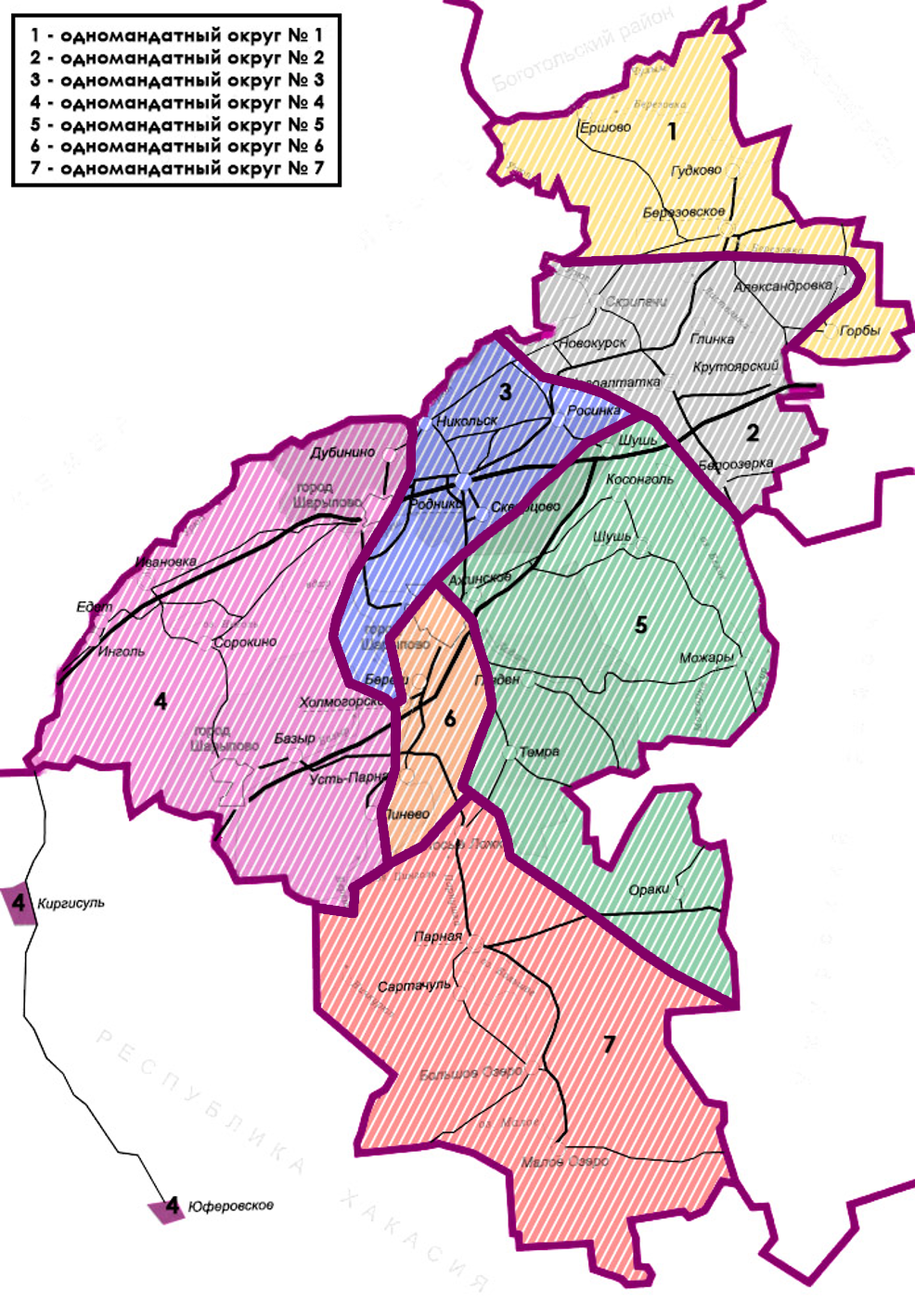   07 февраля 2020г.          г. Шарыпово   №    1/1Численность избирателей муниципального образования Шарыповский муниципальный округ Красноярского края по состоянию на 1 января 2020года11 542 Количество замещаемых мандатов 7 Средняя норма представительства на один депутатский мандат1648Верхняя граница численности избирателей в избирательном округе:- с учетом допустимого отклонения от средней нормы представительства в 10 процентов1813Нижняя граница численности избирателей в избирательном округе:- с учетом допустимого отклонения от средней нормы представительства в 10 процентов1484НомеризбирательногоокругаПеречень населенных пунктов,входящих в избирательный округГраницыизбирательного округаЧислоизбирателейв округеЧисло замещаемых мандатов в округес. Березовское, д. Ершово, д. Гудково, д. Горбыс. Березовское, д. Ершово, д. Гудково, д. Горбы15891с. Новоалтатка, д. Новокурск, д. Скрипачи,  д. Глинка, д. Белоозерка,п. Крутоярский,д. Александровкас. Новоалтатка, д. Новокурск, д. Скрипачи, д. Глинка, д. Белоозерка,п. Крутоярский,д. Александровка15311с. Родники, д. Никольск,  д. Росинка, п. Шушь, д. Скворцово, часть с. Холмогорское с. Родники, д. Никольск,  д. Росинка, п. Шушь,д. Скворцово,  часть с. Холмогорское (ул. Кадатская, пер. Северный, пер. Широкий, пер. Цветочный, ул.40 лет Победы, ул. Западная, ул. Первомайская, ул. Восточная,  ул. Береговая, пер. Школьный ул. Пограничная, пер. Песчаный, ул. Трактовая, ул. Парковая) 16781с. Ивановка, п. Инголь, д. Сорокино,   д. Едет, д Киргисуль, д. Дубинино,         п.Юферевское,   д. Усть-Парная.с. Ивановка, п. Инголь, д. Сорокино,  д. Едет, д. Киргисуль, д. Дубининоп. Юферевское, д. Усть – Парная.16421с. Шушь, д. Можары, д. Косонголь,   с. Ажинское,   д. Гляден,  с. Темра, с. Оракис. Шушь, д. Можары, д. Косонголь,   с. Ажинское,  д. Гляден,  с. Темра, с. Ораки16781д. Береш,   д. Линево,д. Базыр,часть с. Холмогорское,д. Береш,   д. Линево, д. Базыр,  часть с. Холмогорское  (ул. Октябрьская,ул. Спортивная, пер. Радужный, пер. Тихий, пер. Сосновый, ул. Центральная, ул. Декабристов, пер. Лесной, пер. Садовый, пер. Новый,  пер. Степной , ул. Южная, ул. Молодежная, ул. Автодорожников, ул. Подгорная, мкр. Энергетик, мкр. Луговой, пер. Уютный, ул. Строителей, пер. Солнечный, ул. Светлая, ул. Юности, мкр. СНТ «Березка»), частное хозяйство  «Изумрудный город», 816921с. Парная,   д. Косые Ложки, с. Большое Озеро,  с. Малое Озеро, д. Сартачуль.с. Парная,  д. Косые Ложки, с. Большое Озеро,  с. Малое Озеро, д. Сартачуль.17321